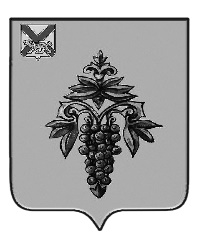 ДУМА ЧУГУЕВСКОГО МУНИЦИПАЛЬНОГО ОКРУГАР  Е  Ш  Е  Н  И  ЕПоложение об ограничении, налагаемом на гражданина, замещавшего должность муниципальной службы в органах местного самоуправления Чугуевского муниципального округа при заключении им трудового договора и (или) гражданско-правового договораПринято Думой Чугуевского муниципального округа«26» марта 2021 годаСтатья 1.Утвердить прилагаемое «Положение об ограничении, налагаемом на гражданина, замещавшего должность муниципальной службы в органах местного самоуправления Чугуевского муниципального округа при заключении им трудового договора и (или) гражданско-правового договора».Статья 2. Признать утратившими силу решения Думы Чугуевского муниципального района:- от 31 января 2013 года № 296-НПА «Положение об ограничении, налагаемом на гражданина, замещавшего должность муниципальной службы в органах местного самоуправления Чугуевского муниципального района при заключении им трудового договора и (или) гражданско-правового договора»;-  от 30 декабря 2016 года № 162-НПА «О внесении изменений в решение Думы Чугуевского муниципального района от 31 января 2013 года № 296-НПА «Положение об ограничении, налагаемом на гражданина, замещавшего должность муниципальной службы в органах местного самоуправления Чугуевского муниципального района при заключении им трудового договора и (или) гражданско-правового договора»;- от 01 июня 2017 года № 217-НПА «О внесении изменений в решение Думы Чугуевского муниципального района от 31 января 2013 года № 296-НПА «Положение об ограничении, налагаемом на гражданина, замещавшего должность муниципальной службы в органах местного самоуправления Чугуевского муниципального района при заключении им трудового договора и (или) гражданско-правового договора».Статья 3.Настоящее решение вступает в силу со дня его официального опубликования. «29» марта 2021 г.№ 173-НПА  УТВЕРЖДЕНОрешением Думы Чугуевского муниципального округаот «___» 03.2021  № ___-НПА Положение об ограничении, налагаемом на гражданина, замещавшего должность муниципальной службы в органах местного самоуправления Чугуевского муниципального округа при заключении им трудового договора и (или) гражданско-правового договораВ соответствии с Федеральным законом от 25 декабря 2008 года №  273-ФЗ «О противодействии коррупции», Указом Президента Российской Федерации от 21 июля 2010 года № 925 «О мерах по реализации отдельных положений Федерального закона «О противодействии коррупции», установить, что гражданин, замещавший должность муниципальной службы в органах местного самоуправления Чугуевского муниципального округа, включенную в перечень должностей муниципальной службы в органах местного самоуправления Чугуевского муниципального округа, при назначении на которые граждане и при замещении которых муниципальные служащие обязаны представлять сведения о своих доходах, об имуществе и обязательствах имущественного характера, а также сведения о доходах, об имуществе и обязательствах имущественного характера своих супруги (супруга) и несовершеннолетних детей, утвержденного нормативным правовым актом представительного органа местного самоуправления Чугуевского муниципального округа, в течение двух лет после увольнения с муниципальной службы:- имеет право замещать на условиях трудового договора должности в организации и (или) выполнять в данной организации работы (оказывать данной организации услуги) в течение месяца стоимостью более ста тысяч рублей на условиях гражданско-правового договора (гражданско-правовых договоров), если отдельные функции муниципального (административного) управления данной организацией входили в должностные (служебные) обязанности муниципального служащего, с согласия соответствующей комиссии по соблюдению требований к служебному поведению муниципальных служащих органов местного самоуправления Чугуевского муниципального округа и урегулированию конфликта интересов;- обязан при заключении трудовых или гражданско-правовых договоров на выполнение работ (оказание услуг), указанных в абзаце втором настоящего Положения, сообщать работодателю сведения о последнем месте своей службы.Глава Чугуевского муниципального округаР.Ю. Деменев